电子合同签署系统PC端签署操作手册北京数字认证股份有限公司二〇二四年一月供应商CA认证缺失的操作指引汇总公司尚未申请“公章”类型的印章：        参考公司未完成企业认证：        参考参与投标的用户无公司公章使用权限：        参考关于申请CA证书公司资质介绍： 参考详细操作流程介绍电子签章登录页     如供应商是在“前往CA认证”的待办中前往电子签章系统，请在TIP的待办页面中点击“前往供应商管理系统”按钮后会跳转到供应商管理系统，供应商按要求输入账号和密码后，点击“CA注册及认证”进入电子签章系统登录页。    如供应商是在投标时需要前往电子签章系统给投标文件盖章，请在TIP投标页面中的“上传投标文件并盖章”环节点击“提交并前往电子签章系统”按钮，先跳转至供应商管理系统后，供应商按要求输入账号和密码登录成功，点击“CA注册及认证”进入电子签章系统登录页。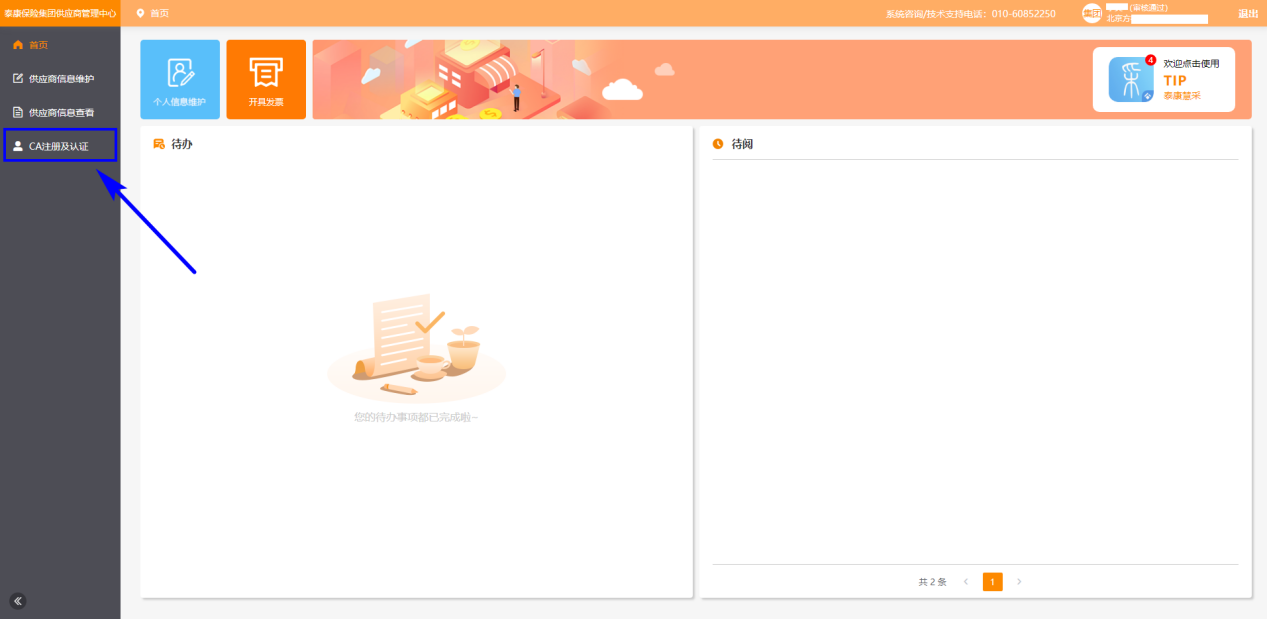 文件上传供应商在TIP系统完成投标文件的上传后，点击页面中“提交并前往电子签章系统”后即可进入签章系统进行签章操作。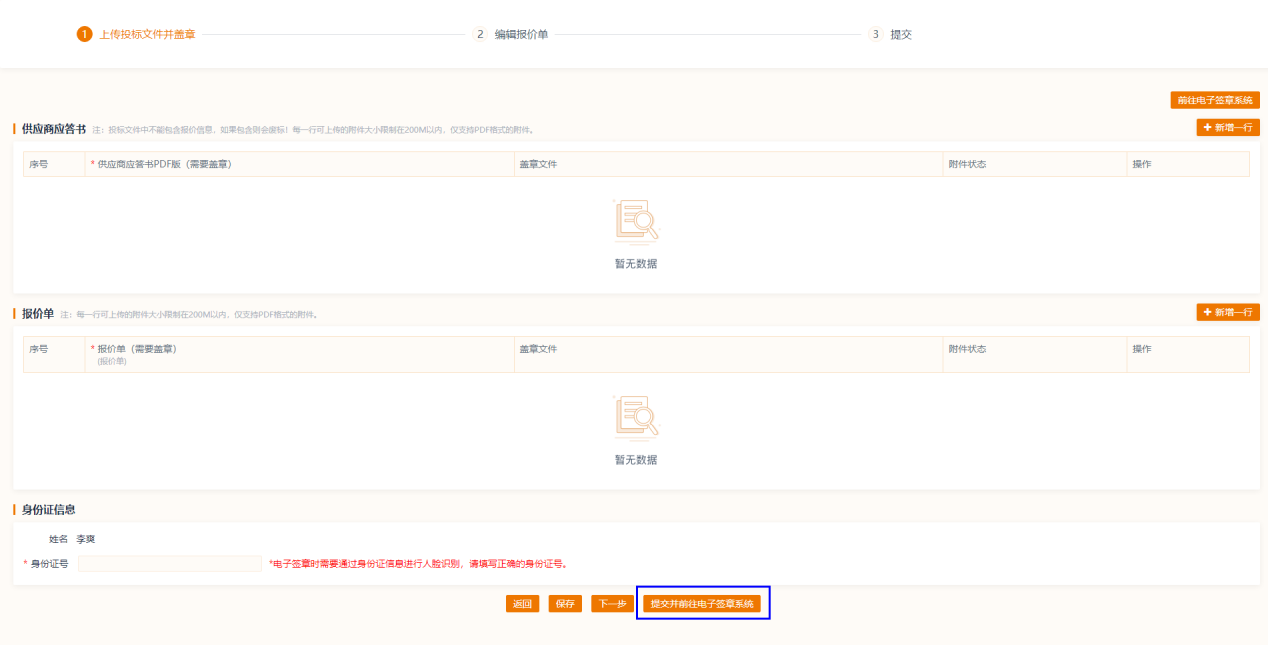 投标文件签章个人用户及企业用户通过此菜单对合同（即投标文件）进行查看及管理。根据合同签署状态及操作类型不同分为以下几个菜单：待我签署待他人签署已完成签署已作废我发起的草稿箱待我签署查看当前用户作为签署方或当前用户有印章授权（企业或部门印章）的机构下的未签署合同。用户可对合同进行：预览、下载、查看签署轨迹；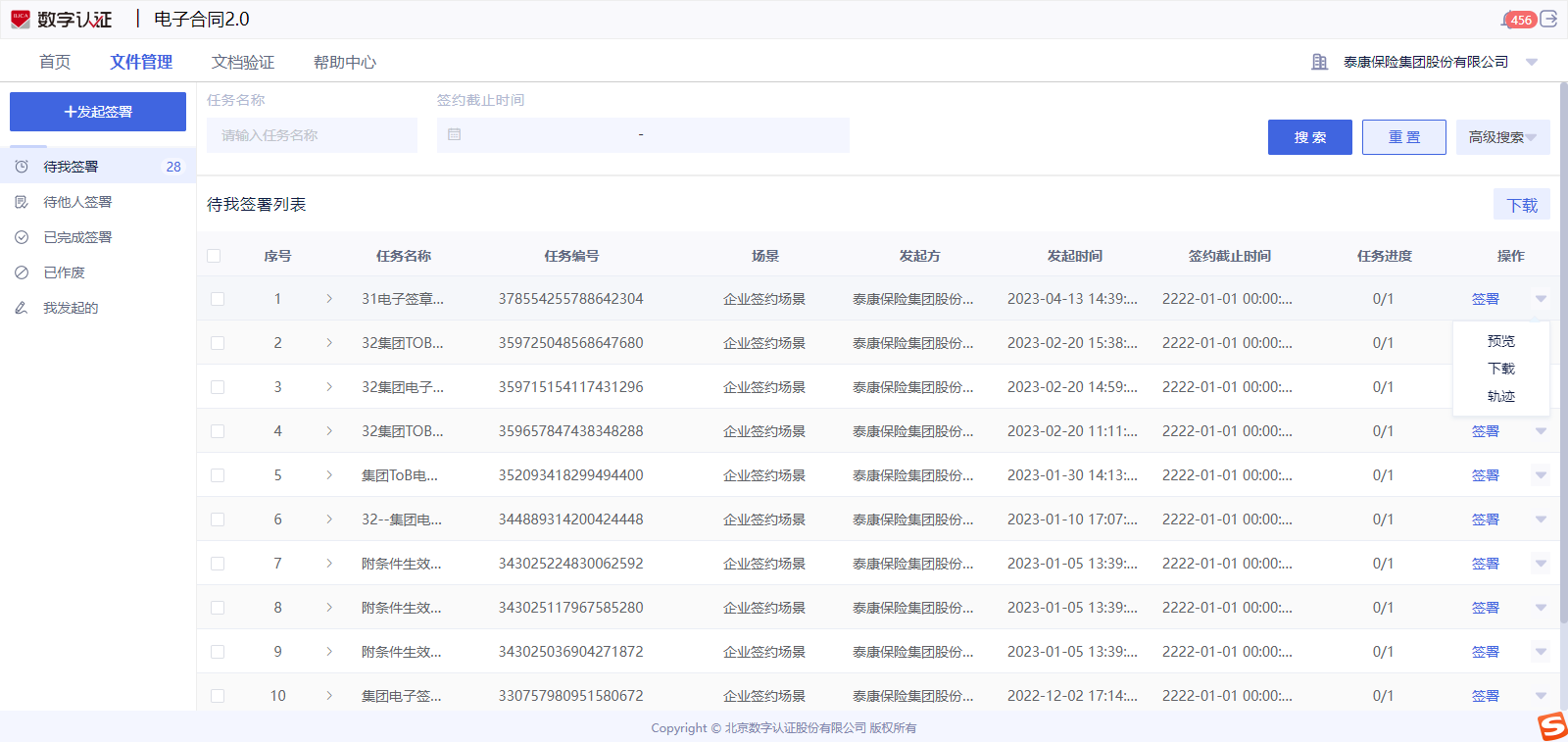 签章【单份/组发起】合同（即投标文件）签署时，点击【签署】，进入签署页面，用户选择印章并过拽至指定签署位置进行签署。印章范围：当前用户授权的印章，即个人用户选择个人印章，代表授权企业则选择企业印章；支持添加多个印章（含日期章）至签署页面；在【确认签署】前，可对新添加的印章进行移动或删除；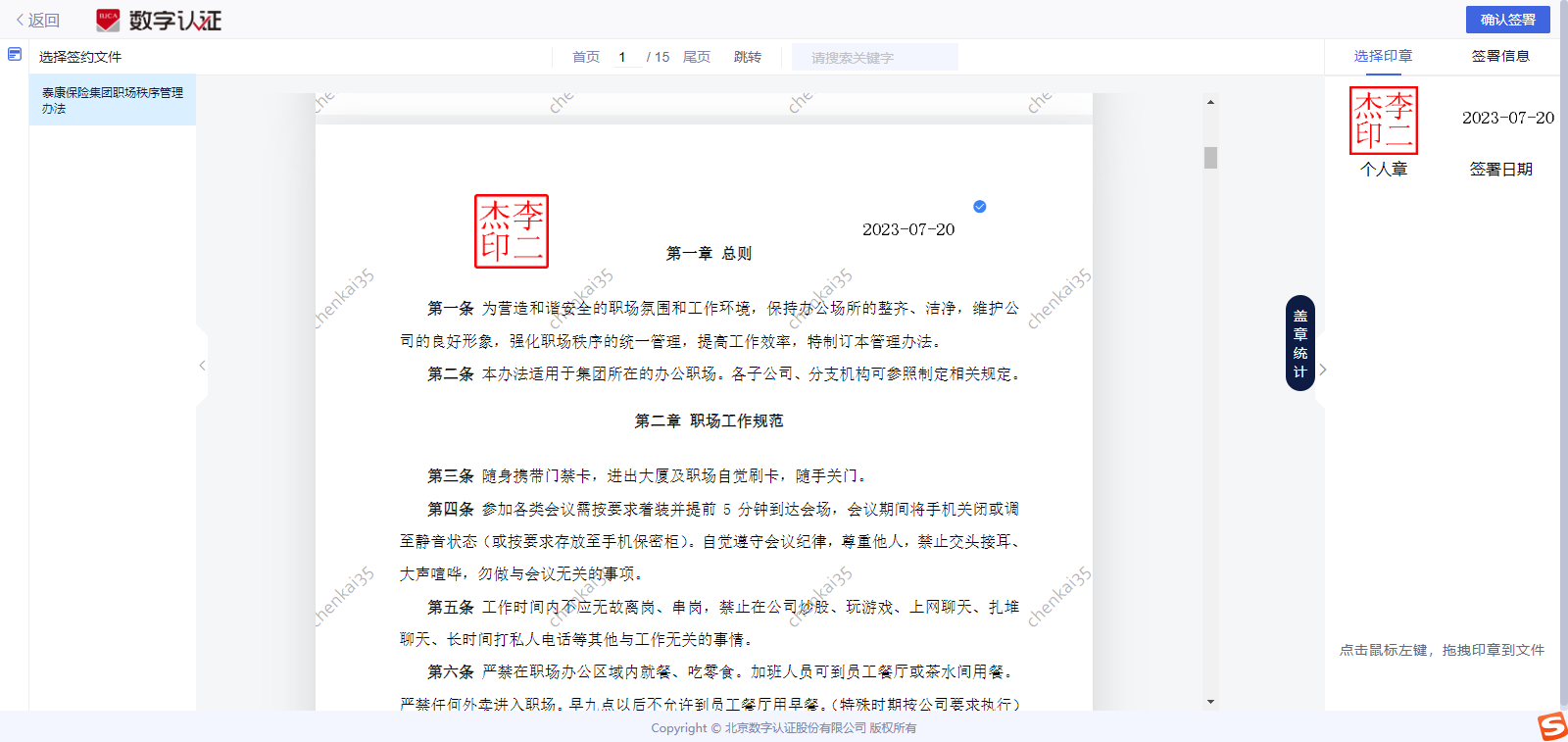 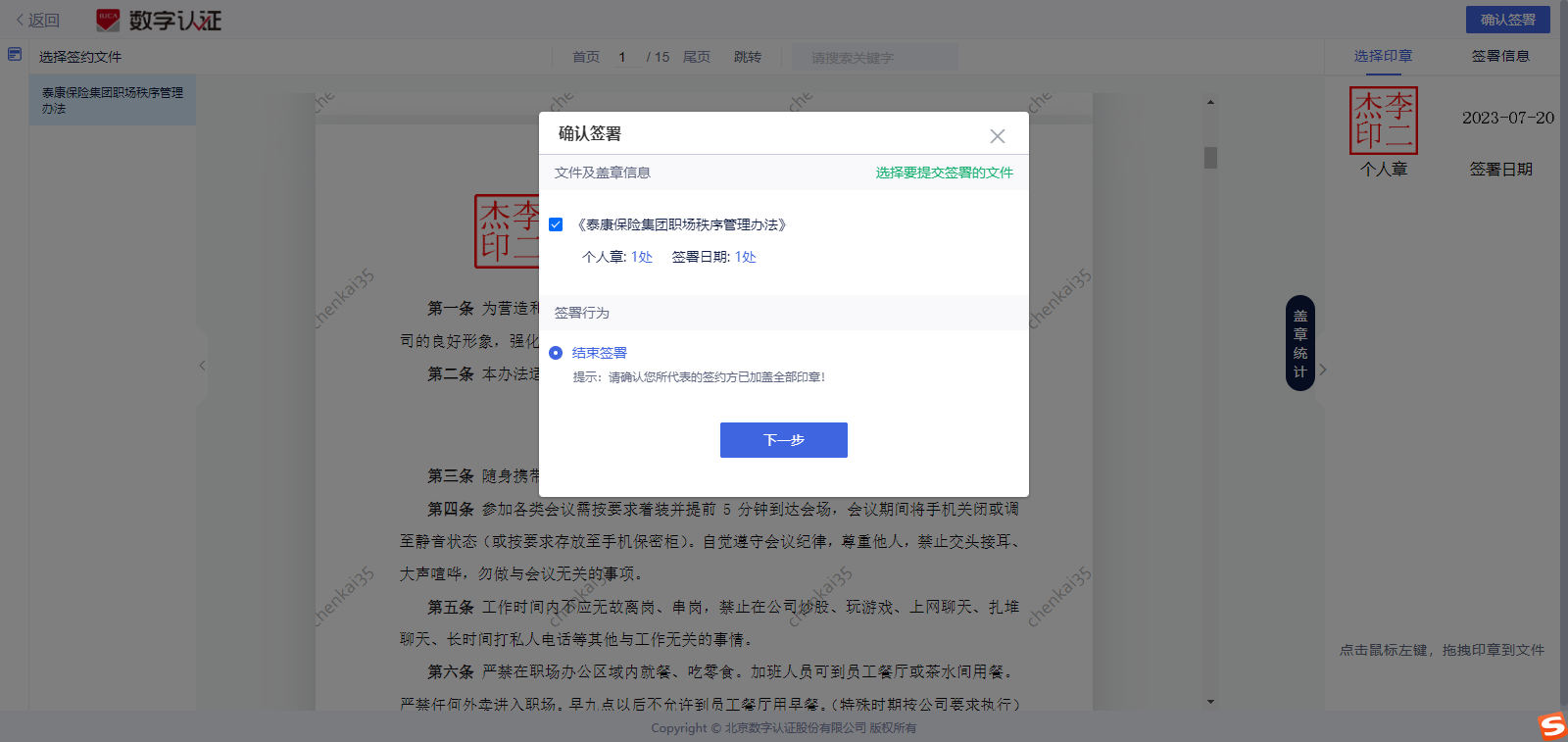 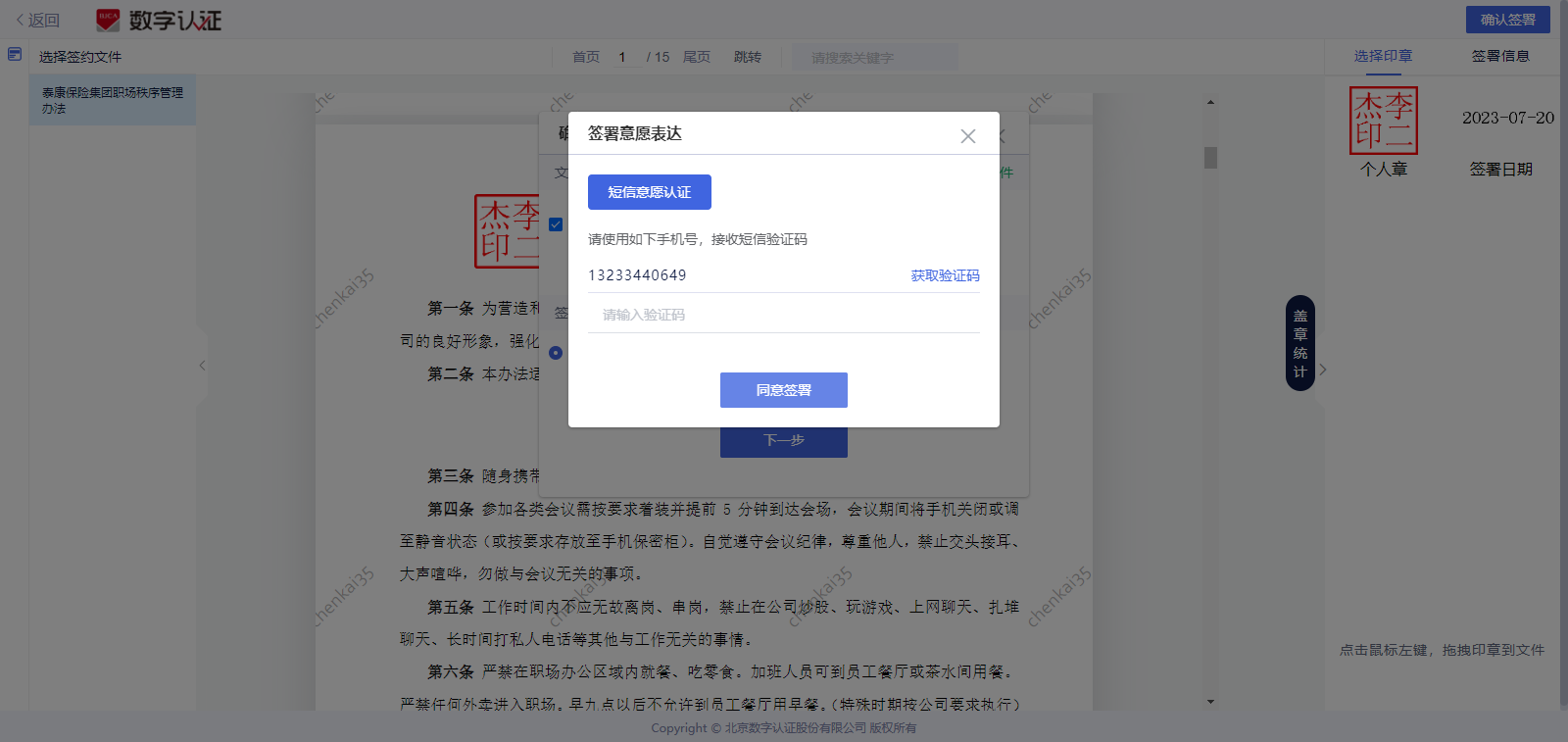 如印章均已拖拽至指定位置，则用户可点击合同签署页面底部的【确认签署】，在弹出框中确认用印信息，以及是否结束签章（结束后当前签署方无法再次进行签署），在提交签署后进行短信签署意愿验证，验证通过后，该合同（即投标文件）签署完成。运维联系方式TIP系统：投标时标书上传或编辑报价单等有问题可咨询010-60852251 / 2249；电子签章系统：投标文件进行电子签章时有问题可咨询：010-58515511/4009197888。